Publicado en  el 23/01/2014 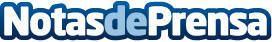 El presidente Monago anuncia la creación de un Grupo de apoyo especializado para ayudar a los municipios en la captación de fondos comunitariosMonago ha anunciado que el Ejecutivo autonómico va a impulsar la creación de un grupo de apoyo especializado en fondos comunitarios que tiene como objetivo “asesorar y ayudar a los municipios en la captación de esos fondos y aprovechar al máximo cada recurso con los que vamos a contar".Datos de contacto:Gobierno de ExtremaduraNota de prensa publicada en: https://www.notasdeprensa.es/el-presidente-monago-anuncia-la-creacion-de-un_1 Categorias: Extremadura http://www.notasdeprensa.es